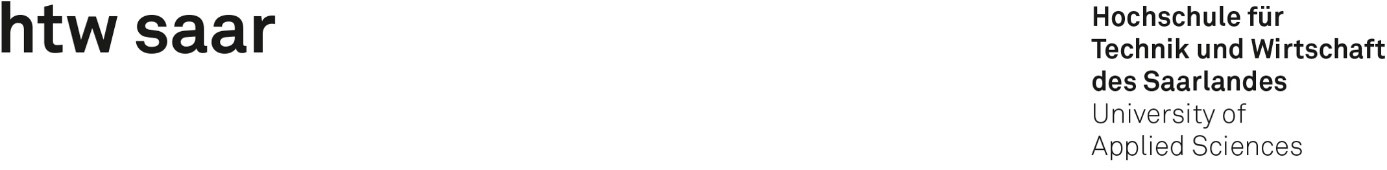 Formular zur Einreichung Ihres Lehrprojekts für den Tag der Lehre an der htw saar 2021Tag der Lehre am 01.12.2021 ab 13:30 UhrThema: „Ausgezeichnete Lehre – Aus dem Lockdown lernen für die Zukunft“ Bewerben Sie sich mit einem Lehrprojekt aus den vergangenen drei Semestern und stellen Sie es Ihren Kolleginnen und Kollegen sowie allen weiteren Interessierten am Tag der Lehre vor. Die besten Ideen werden ausgezeichnet und mit einem Preis belohnt.  Antragsteller*innen		Titel Lehrprojekt		Schlagwörter 			Umsetzungsjahr/Semester	Beschreibung Lehrprojekt (max. 1 DIN A 4) unter Berücksichtigung der Kriterien des Bewertungsbogens________________________________________________ Unterschrift  